                                                               P r o t o k o l l                                           der 88. Generalversammlung                                      des RADRENNCLUB BASEL vom 01. März 2019                                                      im Parkrestaurant Lange Erlen                                                             _____________________________Anwesend:                              39 MitgliederEntschuldigt:         Tschudi Marcel, Fivian Herbert, Guidali Andre, Guidali                                Henriette, Lehmann Max, Flury Koni, Cavaleri Rodolfo,                                Steiner FritzBeginn:  18.05h     Der Präsident begrüsst die Anwesenden: Speziell                                 Ehrengast Karl Heinzmann, Sowie                                André Güdel , 32 Jahre Präsident und 71 Jahre RRCB Mitglied        		          Rene Jeker, ältestes Mitglied mit 73 Jahre RRCB                                Hansruedi Buser                                Als Tagespräsident wird auch dieses Jahr Willy Widmer vorgeschlagen                                                                 Und von den Anwesenden einstimmig angenommen.                                Als Stimmenzähler vorgeschlagen und bestätigt werden                                Nussbaumer Fritz und Emil Müller      Traktanden:          Das Protokoll der 88.GV liegt auf und wird einstimmig genehmigt.      2.  Eintritte:       Schaub Josef           Austritte:      Cavadini Renato, Schmitt Alexander           Todesfall:     Wehrli Erich, Hügli Robert           Der Bestand per 31.12.2018 beträgt      68  Mitglieder      3.  Der Präsident berichtet über diverse Aktivitäten des vergangenen Jahres.	Besonders erwähnte er den Monatlichen Hock, den Chlause Tag sowie den           Neujahrsapéro.           Und nicht zu vergessen die RRCB Bummel die durch Werner und            Maya Baumgartner super organisiert wurde. Die Teilnehmer erfreuten	sich bei diesen Wanderungen am gemütlichen zusammen sein und                              natürlich besonders unterwegs beim Apéro mit div. Leckereien.             Der Präsi.bedankte sich für die ausgezeichnete Arbeit im Vorstand.           Kassier Arcangelo Moresi gibt Auskunft über die Jahresrechnung 2018           Die Einnahmen betrugen :         Fr. 3'380.—           Die Ausgaben  betrugen :          Fr. 4'776.40           Das Vereinsvermögen per  31.12.2018 betrug :  Fr.12'529.85           Der Kassier bedankt sich auch dieses Jahr für die pünktliche Bezahlung            der Beiträge und Spenden 	sowie Subventionen und Hompage.	Peter Gisler liest den Revisionsbericht vor und verdankt die geleistete Arbeit.      4.  Dechargé wird einstimmig erteilt.           Kurze Pause       5. Als Tagespräsident amtet Will Widmer.            Mit seiner bekannt Humorvoller Art führt er durch das Wahlgeschäft.           Er wählt den Präsidenten und anschliessend den Vorstand in Versform.           Er würdigt die geleistete Arbeit des Vorstandes zu Gunsten des RRCB           und beantragt der GV Décharge was einstimmig erteilt wird.           Der Vorstand stellt sich ein weiteres Jahr zur Verfügung und wird mit                              grossem Applaus bestätigt           Als 1. Revisor rückt Rolf Plüss nach und als 2.Widmer Willy	Als Ersatz-Revisor wird Werner Baumgartner       6. Ehrungen/Verdankung:   Werner Baumgartner für seine Organisation der                                                    RRCB Bummel, Walter Wirz für seine Fotoreportagen.                                                   Bruno Wüest für die Bearbeitung unserer Homepage.        7.  Anträge:            Sind keine eingegangen.        8.  Diverses:           Die Monatlichen Ausfahrten werden nicht mehr durchgeführt!                                       Arcangelo hat noch Trikot’s und ein Paar Schuhe zum Verkaufen.                                       Präsident Peter Zimmerli, bittet die Mitglieder Gedanken für die                                                Zukunft des RRCB zu machen, wenn zum Beispiel Vorstands                                       Mitglieder ausfallen.            Ende :   18.58h            Der Präsident schliesst die Generalversammlung 2019 und lädt alle Mitglieder            zum Apéro und anschliessendem Nachtessen ein	 Und auch in diesem Jahr (danke Hansi) für das super Dessert.       Basel, 05.März 2019						Der Sekretär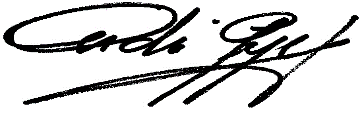                                                                                                            Andre Gysin